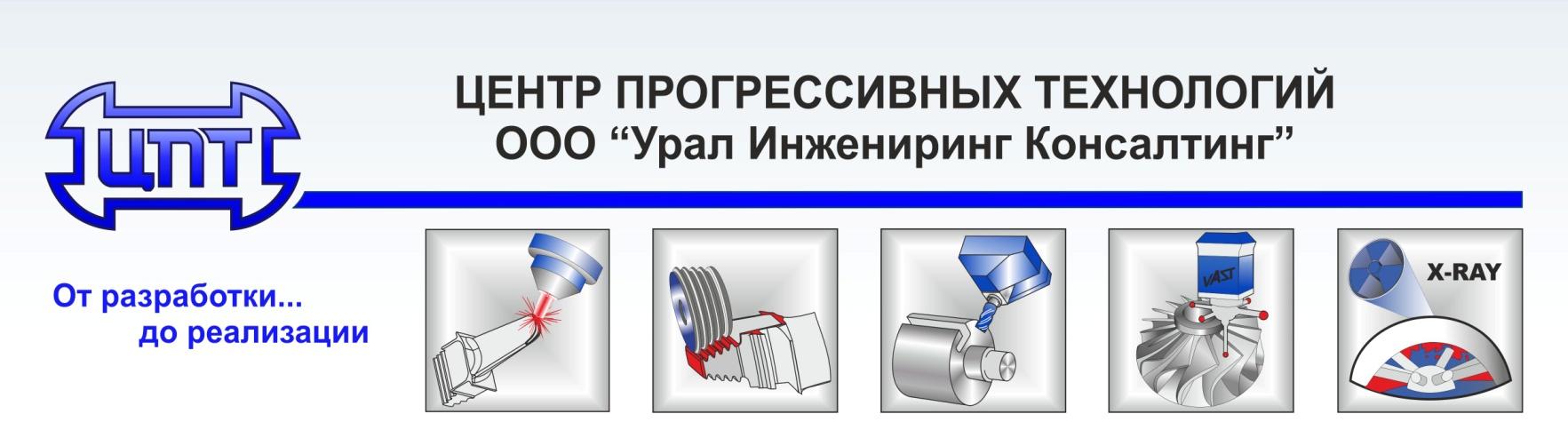 30-летний опыт инжиниринга и внедрения инновационного оборудованияИсх. №123 от 12.02.2024 г.Уважаемый представитель СГАУ!Центром Прогрессивных Технологий проработаны: современное состояние тех. процессов, альтернативные варианты технологий и высокотехнологичного оборудования для производства ответственных деталей газотурбинных двигателей, машин и механизмов. Приглашаем Вас и Ваших специалистов принять участие в производственной конференции «Высокотехнологичное инновационное оборудование и технологии. Роботизация производственных процессов механической обработки и контроля ДСЕ». Доклады по инновационным технологиям и оборудованию сделают руководители и ведущие специалисты предприятий и институтов из России. В рамках конференции состоится Совет главных инженеров, главных специалистов заводов.Участие в конференции и совете бесплатное.Программа конференции День 1. 4 марта 2024 г. «Высокотехнологичное инновационное оборудование и технологии в современном машиностроительном производстве»: Время проведения: 10:00 - 15:30 Место проведения: г. Пермь, СПП ПК «Сотрудничество», ул. Чернышевского, 28, 4 этаж.День 2. 5 марта 2024 г. «Роботизация производственных процессов механической обработки и контроля ДСЕ газотурбинных двигателей, машин и механизмов»Проводится в Технопарке Пермь, на площадке компании «Promobot» (г. Пермь), разработчика и изготовителя роботов с демонстрацией производственных мощностей Promobot и современного метрологического оборудования.Время проведения: 10:00 – 15:00 Место проведения: г. Пермь, Технопарк Пермь, ш. Космонавтов, 111, корп. 2.Конференция проводится при поддержке правительства Пермского края и СПП ПК «Сотрудничество».Для участия в конференции необходимо подтвердить участие, направив заявку/заявки (Приложение №1) на эл. адрес pva@uralinco-centr.ru или по факсу +7 (342) 224-47-32.Запись конференции может быть передана после мероприятия при вашем обращении на эл. адрес pva@uralinco-centr.ru или по телефону +7 (342) 224-43-29.Более подробная информация по конкретным направлениям обработки и контроля приведена на сайте www.uralinco-centr.ru.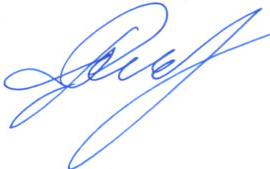 С пожеланиями успехов и сотрудничества,Генеральный директор                                                                                                Р.М. МубаракшинПриложение №1Форма заявки для участия в конференцииДля онлайн-регистрации на конференцию можно пройти по QR-коду: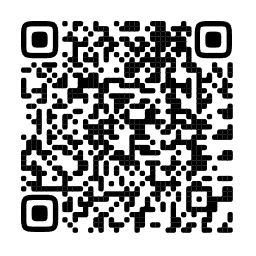 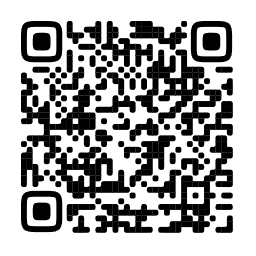         Регистрация на мероприятия                            Проспекты ООО «Урал Инжениринг Консалтинг»9:30Начало регистрации10:00Открытие конференцииДоклады конференции:Технологии и оборудование для объемной штамповки. Винтовые, изотермические и кривошипные прецизионные пресса. Докладчик: ООО «ИНВЕНТ» (г. Нижний Новгород);Технологии и оборудование для 5-координатной фрезерной обработки сложнопрофильных ДСЕ. Вертикально-фрезерные 5-координатные обрабатывающие центры Quaser (Тайвань), Huron-Jyoti (Франция-Индия) для обработки пера и замка лопатки. Роботизированные ГПС. Докладчик: ООО «ИНВЕНТ» (г. Нижний Новгород);Технологии и оборудование для адаптивного 5-координатного профильного шлифования ДСЕ. 3-5-осевые шлифовальные станки и центры, 1- и 2-шпиндельные вертикальные, портальные шлифовальные центры с автоматической сменой инструмента фирмы HMTC (Китай). Станки для адаптивного шлифования профиля и заточки протяжек; резьбо и шлицешлифовальные станки; станки для шлифования резьбы винтов и гаек ШВП фирмы HJMT (Китай). Докладчик: ООО «Урал Инжениринг Консалтинг» (г. Пермь);4.	Технологии и оборудование для 5-координатной электроэрозионной обработки ДСЕ. Прошивные станки, высокоточные производительные станки «супердрель» для сверления отверстий малого диаметра в лопатках ZGedm (Китай), проволочно-вырезные станки Fanuc (Япония). Запасные части и комплектующие. Докладчик: ООО «Амека» (г. Екатеринбург.Перерыв на кофе-брэйкДоклады конференции:Технологии и оборудование лазерного сверления отверстий компании Micromach (Китай). Докладчик: ООО «Урал Инжениринг Консалтинг» (г. Пермь);Технологии и оборудование для лазерной раскроя листового металла. Комплексная автоматизация процесса обработки. Системы складирования BODOR (Китай). Докладчик: ООО «Техно-СБ» (г. Пермь);Технологии и оборудование для газопламенного и плазменного напыления защитных покрытий повышенной стойкости. ТСЗП (Россия). Докладчик: ООО «ТСЗП» (г. Москва);Рентген-телевизионные установки и микрофокусные томографы Рентест (Россия). Докладчик: ООО «Рентест» (г. Нижний Новгород);Технологии и оборудование контроля формы и размеров: координатно-измерительные машины Wenzel (Германия-Китай) высокой точности от 0,7 мкм; специализированные оптико-лазерные координатно-измерительные машины Core Wenzel. Контурографы, кругломеры, измерительные руки, мультисенсорные КИМ, микроскопы Integra (РФ). Системы для сборки и балансировки RPI. Средства контроля включены в ЕГРСИ. Докладчик: МС Метролоджи (г. Санкт-Петербург).Дискуссия 15:30 – 16:30Совет главных инженеров9:30Начало регистрации10:00Открытие конференцииДоклады конференции:Производственные возможности компании Promobot. Концепция применения робота нового поколения в процессах механической обработки и контроля ДСЕ. Докладчик: компания «Promobot» (г. Пермь), ООО «Урал Инжениринг Консалтинг» (г. Пермь);Высокоточные 3D-сканеры Atos, Scantech (Китай) для роботизированного контроля ДСЕ. Scantech Magic 2 - высокоточный (до 20 мкм) лазерный 3D-сканер с двумя видами лазеров - ИК и видимым синим. Программное обеспечение ScanViewer для интеллектуального отслеживания кромки с точность до 0,03 мм. Демонстрация сканера в работе. Средства контроля включены в ЕГРСИ; Докладчик: «I3D» (г. Москва);Технологии и оборудование контроля формы и размеров: координатно-измерительные машины Wenzel (Германия-Китай) высокой точности от 0,7 мкм. Применение роботов при контроле ДСЕ. Контурографы, кругломеры, измерительные руки, мультисенсорные КИМ Integra (РФ). Средства контроля включены в ЕГРСИ. Докладчик: ООО «Урал Инжениринг Консалтинг» (г. Пермь);Роботизированная адаптивная полировка лопаток. Технологии и программы для обработки и анализа данных автоматизированных процессов. Очки виртуальной и смешанной реальности для процессов сборки ДСЕ, демонстрация в работе. Докладчик: Университет Иннополис (Татарстан).Перерыв на кофе-брейк.Доклады конференции:Технологии и оборудование для 3D печати. Песчаные, керамические, металлические, пластиковые 3D принтеры. Докладчик: «I3D» (г. Москва);Промышленные компьютерные рентгеновские томографы Sanying (Китай). Роботизация и автоматизация процесса рентгеновского 3D сканирования. Средства контроля включены в ЕГРСИ. Докладчик: ООО «Нева Технолоджи» (г. Санкт-Петербург);Технологии и оборудование для 5-координатной фрезерно-токарной обработки сложнопрофильных ДСЕ. Высокоточные и универсальные 5-координатные обрабатывающие центры Uni.5 (Китай) для обработки лопаток, валов и корпусов. Докладчик: ООО «Униматик» (г. Екатеринбург);Технологии и оборудование для адаптивного 5-координатного профильного шлифования ДСЕ. Концепция автоматизированной ячейки «Станок МКН500 фирмы HMTC (Китай) + робот + КИМ Wenzel». Докладчик: ООО «Урал Инжениринг Консалтинг» (г. Пермь).  Дискуссия. Подведение итогов конференции.№п/пФИОНазваниеорганизацииДолжностьПаспортные	данные	(необходимы   для оформления пропуска)Конференция 